государственное бюджетное общеобразовательное учреждение Самарской области средняя общеобразовательная школа пос. Ильменьмуниципального района Приволжский Самарской  области445541Самарская обл., Приволжский район,п. Ильмень, ул. Школьная,2тел/факс: 8-247-96-1-49электронный адрес: isoch07@ mail.ruОтветственный  Тарабарина И.В.Пресс-релиз мероприятия « Скажем НЕТ вредным привычкам!»                     от 08.10.138 октября в актовом зале с целью профилактики табакокурения, алкоголизма,  наркомании прошло мероприятие « Скажем: «Нет вредным привычкам!» В зале присутствовали учащиеся 5-9 классов. Большую работу провела организатор досуга Тарабарина И. В. Со своими помощниками Ли Екатериной и Смолой Кириллом. они приготовили презентацию «О вреде никотина», из которой ребята узнали, что содержащийся в сигаретах никотин вызывает много болезней, таких, как астма, туберкулёз, рак легких и др., сокращает продолжительность жизни. Из другой презентации об употреблении алкоголя был сделан вывод, что спиртные напитки приводят к травматизму, страшным болезням и постепенной деградации личности. Интересным показалось зрителям сочинения ребят на темы: «Почему я стал курить?» и «Когда впервые попробовал спиртное?»
Каждый класс показывал интересные сценки на заданную тему, исполнял стихи и песни. Мероприятие прошло в дружеской обстановке, в диалоге между взрослыми и детьми. Ребята узнали много нового о вредных привычках. В заключение ведущие  исполнили песню.
Мы рождены, чтобы жить на свете долго.
Играть и петь, смеяться и любить,
Но чтобы стали все мечты возможны,
Должны свое здоровье мы хранить!Это мероприятие способствовало того, чтобы многие ребята задумались о том, что нужно бороться с вредными привычками.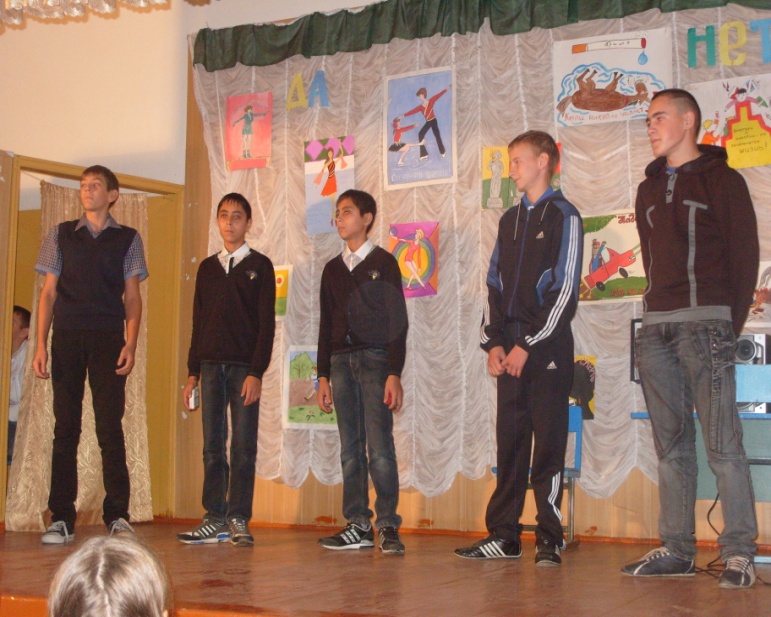 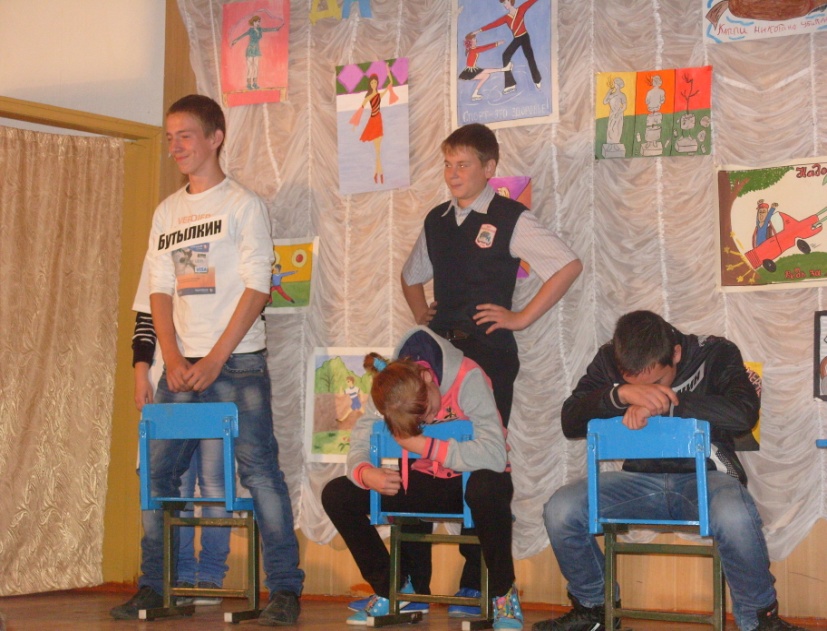 